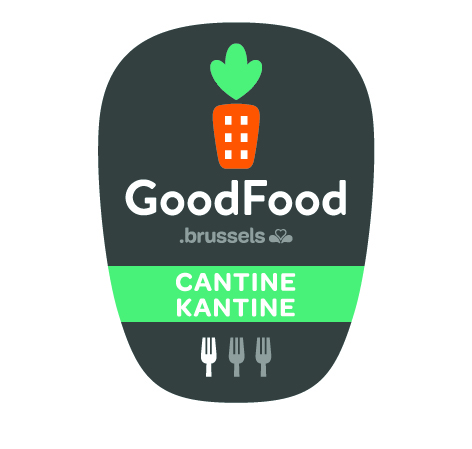 Proficiat! U hebt gekozen voor een Good Food-kantine!Dit gratis label beloont de inspanningen die uw kantine heeft geleverd. Daarnaast maakt het de duurzame aanpak van uw kantine zichtbaar voor uw personeel of uw klanten, en informeert het hen over de voordelen die Good Food te bieden heeft.Enkele voordelen van een Good Food-kantine voor u en uw klanten:Een lekkere lunchpauze met gevarieerde en evenwichtige maaltijden.Fitte en tevreden klanten met een betere productiviteit en concentratie.De kans om nieuwe smaken, nieuwe producten en nieuwe menu's te ontdekken.Een beter imago door de positieve impact op gezondheid en milieu.Bevestiging van de inspanningen van uw keukenpersoneel dankzij een project vol uitdagingen.De inleiding van dit document is bedoeld om u wegwijs te maken in de werking van het label. Vervolgens wordt u verzocht de gegevens van uw organisatie, uw directie en de projectleider in te vullen.Na een beschrijving van uw kantine, en nadat u hebt aangeduid of u voldoet aan de verplichtingen van het Federaal Agentschap voor de Veiligheid van de Voedselketen (FAVV) en op het vlak van de sortering van afval, komen de criteria waaraan u moet voldoen. In de eerste plaats zijn er de verplichte criteria waaraan u moet voldoen om een eerste vork in de wacht te slepen. Vervolgens komen de optionele criteria aan de hand waarvan u bijkomende punten kunt behalen om hogere niveaus (2 of 3 vorken) te halen. De optionele criteria hebben betrekking op het milieu, voedselverspilling, evenwichtige gerechten, dranken en desserts.Wij wensen u een boeiend project toe!Inhoud1. Inleiding	42. Gegevens van de organisatie en van de verantwoordelijke voor het dossier	73. Beschrijving van de kantine	8X. Wettelijke verplichtingen	9Y. Verplichte criteria	10Optionele criteria	12A. Milieucriteria	12B. Criteria met betrekking tot voedselverspilling	17C. Criteria voor een evenwichtig bord	19D. Criteria met betrekking tot dranken en desserts	211. InleidingWij danken u voor uw belangstelling voor het GOOD FOOD-label.Het GOOD FOOD-label wijst de weg naar een lekkere, gezonde en gevarieerde voeding, die lokaal wordt geproduceerd en milieuvriendelijkheid, dierenwelzijn en goede arbeidsomstandigheden in het vaandel draagt, van veld tot bord! Het GOOD FOOD-label wil kantines en consumenten verenigen rond hun passie: voeding. Het label werd in het leven geroepen door Leefmilieu Brussel, dat ook instaat voor het beheer ervan.Het label is bestemd voor de Brusselse kantines van scholen, ziekenhuizen, rusthuizen, ondernemingen, crèches, cateringbedrijven, … Indien de organisatie verschillende vestigingen heeft, moet het label door elke vestiging afzonderlijk worden aangevraagd.Werking van het labelVoor ons is het van essentieel belang dat het label uw inspanningen op het vlak van duurzame voeding beloont. Daarom worden alle criteria van het label gecontroleerd door een onafhankelijke controle-instantie, tijdens een inspectie ter plaatse. De resultaten van de controle worden voorgelegd aan een jury.De jury beslist of uw kandidaatsdossier wordt goedgekeurd.Dit controlesysteem verhoogt de geloofwaardigheid van het label en zorgt ervoor dat de bezoekers met een gerust hart kunnen genieten van uw inspanningen in het domein van duurzame voeding.Dit alles neemt tijd en vraagt inspanningen! Alleen al om de bewijsstukken te verzamelen, moet u rekenen op ongeveer 1 werkdag. Daarom bieden wij u gratis begeleiding. Voor meer informatie kunt u terecht bij Joke De Ridder (jderidder@leefmilieu.brussels).Een, twee of drie vorkenHet label telt drie niveaus (vorken). Hoe beter u voldoet aan de criteria van het label, hoe meer vorken u krijgt. Om een vork te krijgen, moet u voldoen aan alle verplichte criteria uit het kandidaatsdossier. Hierop worden geen uitzonderingen toegestaan. Om 2 of 3 vorken te krijgen, moet u hier bovenop een minimale score halen voor de optionele criteria. Hoe beter u voldoet aan deze optionele criteria, hoe hoger de score:om 2 vorken te krijgen, moet u voldoen aan de verplichte criteria en 35% van de maximale score voor de optionele criteria halen.om 3 vorken te krijgen, moet u voldoen aan de verplichte criteria en 70% van de maximale score voor de optionele criteria halen. Het kandidaatsdossierHet kandidaatsdossier vormt de basis van de controle ter plaatse door de onafhankelijke controleorganisaties. Neem de tijd om het kandidaatsdossier grondig door te lezen voordat u het invult. Beantwoord zorgvuldig alle vragen en voeg het gevraagde bewijsmateriaal toe.Verplichte en optionele criteriaZodra alle verplichte criteria zijn ingevuld, kunt u overgaan naar de optionele criteria. Uw controleorganisatie berekent uw score voor de optionele criteria. Ga zorgvuldig na of alle bewijzen werden toegevoegd.Controle van de keuken Nadat u uw kandidaatsdossier hebt ingestuurd, neemt de controleorganisatie contact met u op voor een controle van uw keuken. Tijdens deze controle wordt nagegaan of het kandidaatsdossier correct werd samengesteld en of uw keuken voldoet aan de criteria van het GOOD FOOD-label. Uiterlijk 6 maanden na de indiening van uw dossier verneemt u of het label al dan niet wordt toegekend aan uw kantine.Communicatie over het labelZodra uw kantine het label heeft ontvangen, mag u intern en extern communiceren over het label. Uw kantine is gelabeld zodra u hiervan een schriftelijke kennisgeving heeft ontvangen van Leefmilieu Brussel. Op eenvoudig verzoek stuurt Leefmilieu Brussel u het logo voor uw communicatietools (affiche, brochure, nieuwsbrief, rekenblad voor uw keuken, …). Opgelet: uw communicatie mag uitsluitend betrekking hebben op uw kantine!  Het label is uitsluitend geldig voor uw site. Indien u werkt met een extern cateringbedrijf, moet u duidelijk vermelden dat niet dit bedrijf gelabeld is, maar wel de kantine waarin ze werkt. Stuur het ingevulde kandidaatsdossier helpdeskkantine@leefmilieu.brussels.Voeg een scan van deze pagina toe, ondertekend door de directie en door de contactpersoon van het project.2. Gegevens van de organisatie en van de verantwoordelijke voor het dossierNaam van de organisatie: Adres van de organisatie: .Naam van de dossierverantwoordelijke: .E-mailadres van de dossierverantwoordelijke: .Telefoonnummer van de dossierverantwoordelijke: Datum: .Handtekening van de verantwoordelijke:Naam van de directie: E-mailadres van de directie: .Telefoonnummer van de directie: .Handtekening van de directie 3. Beschrijving van de kantineX. Wettelijke verplichtingenY. Verplichte criteriaOptionele criteria A. Milieucriteria B. Criteria met betrekking tot voedselverspillingC. Criteria voor een evenwichtig bordD. Criteria met betrekking tot dranken en desserts E. Aanvullende criteria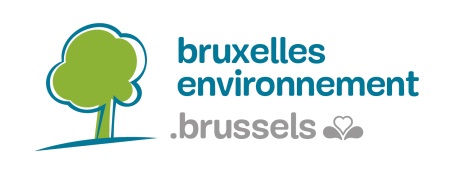 Good Food-kantineKandidaatsdossierVragenAntwoordenAntwoordenWorden de maaltijden ter plaatse bereid of geleverd? Wat is het gemiddelde aantal bezoekers per dag van de kantine?Op welke dagen is de kantine geopend? Wat zijn de openingsuren?Werkt u samen met een cateringbedrijf om de maaltijden te bereiden? Zo ja, welk bedrijf?Ja                Nee.Ja                Nee.Welke gerechten biedt u elke dag aan?Gerechten Aantal: Welke gerechten biedt u elke dag aan?SoepAantal: .Welke gerechten biedt u elke dag aan?Koude gerechten (voorverpakte salades, ...)Aantal: .Welke gerechten biedt u elke dag aan?Warme gerechtenAantal: Welke gerechten biedt u elke dag aan?Belegde broodjesJa                 NeeWelke gerechten biedt u elke dag aan?Saladbar:koudwarmJa                 NeeJa                 NeeWelke gerechten biedt u elke dag aan?Desserts:voorverpakte dessertshuisbereide dessertsJa                 NeeJa                 NeeVerplichtingenAntwoordenBewijsmateriaalX.1. Er wordt voldaan aan de richtlijnen van de FAVV. De keuken heeft geen waarschuwing gekregen over haar werking in de voorbije 3 jaar. Er wordt geen rekening gehouden met waarschuwingen die betrekking hebben op administratieve formaliteiten.OKNiet OKNr. bijlage: .Een geldige erkenning van het FAVV toevoegenX.2. Het afval wordt gesorteerd (in de zaal en in de keuken). Frituurolie wordt gerecycleerd.OKNiet OKNr. bijlage: .Een geldig contract met een erkend ophaler toevoegen.Een geldig contract met een ophaler van frituurolie toevoegen.X.3. U mag alleen communiceren over het gebruik van bioproducten indien u gecertificeerd bent door een onafhankelijke organisatie.OKNiet OKOpmerkingen: Opmerkingen: Opmerkingen: Y.1. Seizoensgroenten worden in het vet vermeld op de kaart/het menu in de kantine zodat de bezoeker ze gemakkelijk kan kiezen (de seizoenskalender van dat moment moet uithangen).Het verplichte percentage seizoensgroenten (zie tabel hieronder) werd afgelopen jaar elke maand gehaald:Dit criterium is niet van toepassing op de menu's voor peuters (< 2 jaar).De controleorganisatie maakt de berekening. Nr. bijlage: .De menu's van de voorbije twee maanden toevoegen EN een foto van de promotie van seizoensgroenten in de kantine indien de seizoensgroenten niet vermeld staan op het menu.Y.2. Er worden 2 soorten vers seizoensfruit aangeboden als dessert (op basis van de seizoenskalender van Leefmilieu Brussel). De prijs van het fruit mag niet hoger liggen dan de prijs van de gezoete desserts.In de maanden april, mei, juni en juli moet niet worden voldaan aan dit criterium.OKNiet OKNr. bijlage: .Menu’s toevoegen van de 2 laatste maanden waarin aan het criterium moest worden voldaan.OF Foto van het aanbod van vers fruit indien het fruit niet op het menu vermeld staat. Y.3. Indien 3 of meer maaltijden per dag worden aangeboden, wordt er dagelijks een volledig vegetarisch alternatief voorzien.Indien 1 of 2 maaltijden per dag worden aangeboden, wordt er wekelijks een volledig vegetarisch alternatief voorzien.OKNiet OKNr. bijlage: .Menu’s van 2 laatste maanden toevoegenIndien deelname aan Donderdag Veggiedag: ondertekend charter toevoegenY.4. Er bestaat een systeem voor het jaarlijks meten van de voedselverspilling gedurende een week. OKNiet OKEen foto/kopie van het meetsysteem en een tabel met de cijfers toevoegen.Y.5. Er wordt minimum 1 punt behaald uit de lijst met optionele criteria 'evenwichtig bord’ OKNiet OKBewijzen toevoegen volgens de criteriaY.6. Een keer per jaar wordt een informatiecampagne opgezet rond het thema duurzame voeding: proeverij, deelname aan bioweek, week van de fairtrade, seizoensproducten, voedselverspilling, lokale producten, … Hierover wordt geïnformeerd met affiches, brochures, … in het restaurant, enz.Het hele jaar door wordt informatie verstrekt over een van de volgende thema’s: biologische teelt - vleesvervangers - lokale en seizoensproducten - voedselverspilling - duurzame vis.OKNiet OKNr. bijlage: Nr. bijlage: .Informatie (uitnodiging, affiche, …) over de informatiecampagne van het afgelopen jaar toevoegenEen foto van het informatieaanbod toevoegen Y.7. Het voorbije jaar werd een enquête afgenomen om na te gaan of de personen die eten in de kantine tevreden zijn over de maaltijden (smaak, kwaliteit, aanbod, sfeer, tijd, …).OKNiet OKNr. bijlage: Resultaten van de enquête en de analyse toevoegen.Y.8. Informeer bij uw belangrijkste leverancier van fruit en groenten naar de herkomst van uw fruit en groenten.  Deze informatie kunt u op verschillende plekken vinden: op de factuur, op de bestelbon, via een systeem voor beheer van de bestellingen, ...OKNiet OKNr. bijlage: De factuur, de bestelbon, een screenschot van het systeem voor beheer van de bestellingen toevoegen ... met het bewijs van de herkomst van het fruit en de groenten.Y.9. De kantine gebruikt minimum 5 biologische producten. Van de vijf gekozen producten is alleen de biovariant verkrijgbaar. In geen geval wordt ook de niet-biologische variant aangeboden in de kantine. Welke biologische producten (minimum 5) worden het hele jaar door gebruikt in de keuken?Indien de kantine een biocertificaat heeft, is ook voldaan aan dit criterium. De volgende biologische ingrediënten worden het hele jaar door gebruikt:....Nr. bijlage: .De aankoopbonnen voor de producten van de laatste 2 maanden toevoegenOFIndien uw keuken een biocertificaat heeft, een kopie van een geldig certificaat toevoegen.Opmerkingen: Opmerkingen: Opmerkingen: VragenAntwoordenBewijsmateriaalPuntenA.1. Indien 3 maaltijden per dag worden aangeboden, worden er een keer per week twee volledig vegetarische alternatieven voorzien.Indien 2 maaltijden per dag worden aangeboden, wordt er dagelijks een volledig vegetarisch alternatief voorzien.Er wordt 1 maaltijd per dag aangeboden, en deze maaltijd is volledig vegetarisch.OKNiet OKGeen (wordt gecontroleerd aan de hand van de menu's van de laatste twee maanden)2 punten2 punten3 puntenA.2. Er wordt minstens één soort veganistisch broodbeleg aangeboden.OKNiet OKEr worden geen broodjes geserveerdNr. bijlage: Menukaart van de broodjes toevoegen2 puntenN.v.t.A.3. Een deel van de aankopen gebeurt rechtstreeks bij een Belgische producent. Het is toegestaan te werken met een tussenschakel (bijvoorbeeld een coöperatieve van producenten) en een transporteur om de producten op te halen.1 tot 2 producenten3 tot 5 producentenmeer dan 5 producentenNiet OKNr. bijlage: Een factuur van elke producent toevoegen (factuur van de laatste twee maanden)2 punten3 punten4 puntenA.4. De herkomst van het fruit staat vermeld in het menu of hangt uit in de kantine OKNiet OKNr. bijlage: Indien deze informatie niet in het menu staat vermeld, een foto van deze informatie in de kantine toevoegen. 1 puntA.5. De herkomst van de 5 meest gebruikte soorten fruit of groente moet maandelijks in een statistiek worden opgetekend. OKNiet OKNr. bijlage: De statistieken van de herkomst van het fruit en de groenten van de voorbije 4 maanden verzenden.2 puntenA.6. De Belgische herkomst staat vermeld op de kaart voor alle ingrediënten die meer dan 3% van het gewicht van het gerecht uitmaken.OKNiet OKNr. bijlage: Geen (controle aan de hand van de menu's van de voorbije twee maanden)2 puntenA.7. Het bijkomend percentage seizoensgroenten van de tabel in het vademecum werd het voorbije jaar elke maand gehaald.De controleorganisatie maakt de berekening.Nr. bijlage: Geen (controle aan de hand van de menu's van de voorbije twee maanden)1 punt2 punten3 puntenA.8. De saladbar bestaat uit een minimumpercentage van seizoensgroenten. De percentages die elke maand van het voorbije jaar moesten worden bereikt, staan in de tabel in het vademecum. De verplichte percentages moeten elke maand van het voorbije jaar worden gehaald. OKNiet OKNr. bijlage: Menu's van de saladbar van de voorbije twee maanden. Indien er geen menu is, kunnen geen punten worden toegekend. 1 puntA.9. Er wordt uitsluitend biologisch brood gebruikt.OKNiet OKNr. bijlage: De facturen van het biologisch brood toevoegenOFeen kopie van een geldig bewijs van biologische certificatie toevoegen2 puntenA.10. De keuken heeft een biologische certificatie voor minstens 9 ingrediënten, of een gerecht, of een bepaald percentage.OkNiet OKNr. bijlage: Een kopie van een geldig bewijs van biologische certificatie toevoegen3 puntenA.11. Alle eieren zijn vers en afkomstig van kippen met vrije uitloop of biologisch (code 0 of 1). Indien de eieren niet vers zijn (tetrapak of hardgekookte eieren), zijn ze standaard biologisch.de eieren zijn vers en afkomstig van kippen met vrije uitloop (code 1), de eieren zijn niet vers maar biologisch (tetrapak of hardgekookte eieren) de eieren zijn vers en biologischNiet OKEr worden geen eieren gebruiktNr. bijlage: De aankoopbonnen voor eieren van de voorbije 2 maanden toevoegenOFeen kopie van een geldig bewijs van biologische certificatie toevoegen1 punt1 punt2 puntenN.v.t.A.12. Er wordt duurzame vis aangekocht.De biologische, MSC- en ASC-labels worden aanvaard als garantie van duurzaamheid voor vis. 10 tot 50% van de aangekochte vis, in financiële waarde, is duurzaamMeer dan 50% van de aangekochte vis, in financiële waarde, is duurzaam Er wordt geen vis geserveerdNiet OKNr. bijlage: De aankoopbonnen voor vis van de voorbije 2 maanden toevoegen Duidelijk vermelden dat het om vis uit duurzame visvangst gaat.OFEen kopie van het MSC-certificaat toevoegen1 punt2 puntenN.v.t.A.13. Vis die op de rode lijst staat, staat niet op het menu.Naast de vis van bovenvermelde lijst, staat er ook geen vis van de oranje lijst op het menu.Uitzondering: vis met ASC- of MSC-label mag op het menu staan.OKNiet OKEr wordt geen vis geserveerdOKNiet OKNr. bijlage: Geen (controle aan de hand van de menu's van de voorbije twee maanden)1 puntN.v.t.2 puntenN.v.t.A.14. Producten uit het 5de gamma zijn niet toegelaten, behalve in noodgevallen.OKNiet OKNr. bijlage: Geen (controle tijdens de inspectie ter plaatse)1 puntOpmerkingen: Opmerkingen: Opmerkingen: Opmerkingen: VragenAntwoordenBewijsmateriaalPuntenB.1. Voor elk gerecht zijn er receptfiches met de basisingrediënten, hun hoeveelheden per persoon en de bereidingswijze ervan.OKNiet OKNr. bijlage: De receptfiches van de laatste week toevoegen1 puntB.2. Er is een geïnformatiseerd systeem voor voorraadbeheer. Dit systeem geeft een dagelijkse opvolging van de producten in voorraad.OKNiet OKNr. bijlage: Naam en beschrijving van het informaticasysteem toevoegen1 puntB.3. Er bestaat een systeem voor het dagelijks opvolgen van de bestelde maaltijden of een systeem voor het inschatten van de te bereiden hoeveelheden.OKNiet OKNr. bijlage: Een nota met naam en beschrijving van het bestelsysteem toevoegen3 puntenB.4. Het is mogelijk een kleinere portie van het standaardmenu te krijgen tegen een lagere prijs. De bezoeker wordt duidelijk gewezen op deze mogelijkheid.Dit is niet van toepassing op scholen en crèches.OFDe gerechten uit de saladbar in zelfbediening worden per gewicht verkocht. OKNiet OKOKNiet OKNr. bijlage: De kaart met de prijsaanduidingen toevoegen2 puntenB.5. Er is een systeem voor het meten van de dagelijkse voedselverspilling. OKNiet OKNr. bijlage: Een beschrijving van het meetsysteem en een tabel met de cijfers toevoegen2 puntenB.6. De cijfers van de voedselverspilling worden meegedeeld aan de consumenten/klanten.OKNiet OkNr. bijlage: Een foto van de communicatie of van de gebruikte hulpmiddelen toevoegen (mailing, bericht op intranet, …)2 puntenB.7. Resten van voedingsmiddelen worden regelmatig hergebruikt (conform de regels voor voedselhygiëne). Bv. oud brood verwerken tot paneermeel of gekookte groenten als basis voor soep. Niet van toepassing voor crèches.OKNiet OKNr. bijlage: Nota met beschrijving van de actie voor hergebruik van voedselresten toevoegen1 of 2 punten - De jury beslist op basis van de beschreven actiesB.8. De voedseloverschotten worden uitgedeeld via een voedselbedelingssysteem (conform de regels voor voedselhygiëne).OKNiet OKNr. bijlage: Contactgegevens van de voedselbedelingsorganisatie doorgeven.1 puntOpmerkingen: Opmerkingen: Opmerkingen: Opmerkingen: VragenAntwoordenBewijsmateriaalPuntenC.1. Gemiddelde portie vlees:De gemiddelde portie vlees (rauw gewogen) in het dagmenu bedraagt niet meer dan 140 g. Voor peuters (1,5-3 jaar) worden dit gewicht gehalveerd.Voor kleuters (3-6 jaar) wordt dit gewicht gedeeld door 1,33.Geen criteria voor baby's (<1 jaar).De gemiddelde portie vlees in het dagmenu is kleiner dan 140 gDe gemiddelde portie vlees in het dagmenu is kleiner dan 120gDe gemiddelde portie vlees in het dagmenu is kleiner dan 100gEr wordt geen vlees geserveerdNr. bijlage: De receptfiches van de laatste week toevoegenOFDe facturen van het vlees toevoegen waarop duidelijk de portionering staat vermeld.1 punt2 punten3 puntenN.v.t.C.2. De gemiddelde portie groenten in het dagmenu bedraagt minstens 200 g (rauw gewogen).Voor peuters (1,5-3 jaar) wordt dit gewicht gedeeld door 3.Voor kleuters (3-6 jaar) wordt dit gewicht gedeeld door 2.Voor kinderen (6-12 jaar) wordt dit gewicht gedeeld door 1,66. Voor geriatrische patiënten wordt dit gewicht gedeeld door 1,25.De gemiddelde portie groenten in het dagmenu is groter dan 200 g (rauw gewogen).De gemiddelde portie groenten in het dagmenu is groter dan 250g (rauw gewogen).De gemiddelde portie groenten in het dagmenu is groter dan 300g (rauw gewogen).Nr. bijlage: De receptfiches van de laatste week toevoegen1 punt2 punten3 puntenC.3. De saladbar bestaat uit plantaardige eiwitten, enkel op smaak gebracht met kruiden en/of oliën.  Sauzen worden apart geserveerd.Niet van toepassing op crèchesDe saladbar omvat een vegetarische salade met plantaardige eiwittenDe saladbar omvat meer dan twee vegetarische salades met plantaardige eiwitten Niet OKNr. bijlage: Een foto van de saladbar toevoegen1 punten2 puntenC.4. De soep wordt bereid met verse groenten (1ste gamma) of gerecupereerde groenten, zonder toevoeging van ingrediënten die glutamaat bevatten (E621, E622, E623, E624, E625). OKNiet OKNr. bijlage: De receptfiches van de laatste week toevoegen1 puntOpmerkingen: Opmerkingen: Opmerkingen: Opmerkingen: VragenAntwoordenBewijsmateriaalBewijsmateriaalPuntenPuntenD.1. Er is toegang tot gratis kraantjeswater in het restaurant.OKNiet OKNr. bijlage: OKNiet OKNr. bijlage: Een foto van de waterkaraffen of de waterfontein in de zaal of ander bewijs van het gebruik van kraantjeswater toevoegenEen foto van de waterkaraffen of de waterfontein in de zaal of ander bewijs van het gebruik van kraantjeswater toevoegen1 puntD.2. Alle koffie en bananen en minimum 1 soort thee zijn afkomstig uit sociaal verantwoorde productie. OKNiet OKEr wordt geen thee of koffie aangebodenEr worden geen bananen aangebodenNr. bijlage: OKNiet OKEr wordt geen thee of koffie aangebodenEr worden geen bananen aangebodenNr. bijlage: De facturen van de drie producten voor de laatste 2 maanden toevoegenDe facturen van de drie producten voor de laatste 2 maanden toevoegen1 puntD.3. Er worden frisdranken en vruchtensappen met biocertificaat en/of uit eerlijke handel verkocht. Er zijn minstens 3 duurzame frisdranken of fruitsappenHet assortiment niet-alcoholische dranken is 100% duurzaamEr worden geen fruitsappen of frisdranken verkochtNiet OKNr. bijlage: Er zijn minstens 3 duurzame frisdranken of fruitsappenHet assortiment niet-alcoholische dranken is 100% duurzaamEr worden geen fruitsappen of frisdranken verkochtNiet OKNr. bijlage: Een foto van het drankenaanbod of van de drankenkaart toevoegenEen foto van het drankenaanbod of van de drankenkaart toevoegen1 punt2 punten2 puntenD.4. Er worden voorverpakte desserts met bio-certificaat en/of uit eerlijke handel verkocht.Er zijn minstens 3 duurzame varianten: (drink)yoghurt, koekjes, wafels, muesli, chocoladerepen, …Het aanbod voorverpakte desserts is 100% duurzaamEr worden geen voorverpakte desserts verkochtNiet OKNr. bijlage: Er zijn minstens 3 duurzame varianten: (drink)yoghurt, koekjes, wafels, muesli, chocoladerepen, …Het aanbod voorverpakte desserts is 100% duurzaamEr worden geen voorverpakte desserts verkochtNiet OKNr. bijlage: Een foto van het dessertaanbod of van de dessertkaart toevoegenEen foto van het dessertaanbod of van de dessertkaart toevoegen1 punt2 puntenN.v.t.Opmerkingen: VragenAntwoordenAntwoordenBewijsmateriaalPuntenE.1. Na de tevredenheidsenquête werd een actie ondernomen om de tevredenheid van de klanten te verhogen zonder hierbij de GOOD FOOD-principes uit het oog te verliezen.OKNiet OKNr. bijlage: OKNiet OKNr. bijlage: Actieplan en beschrijving van ondernomen acties toevoegen.2 puntenE.2. In het voorbije jaar werden meerdere informatiecampagnes georganiseerd rond het thema duurzame voeding, in de vorm van affiches, brochures, folders, goodies, enz. in het restaurant.2 campagnes per jaar4 campagnes per jaar6 campagnes per jaarGeen bijkomende campagnesNr. bijlage: 2 campagnes per jaar4 campagnes per jaar6 campagnes per jaarGeen bijkomende campagnesNr. bijlage: Informatie (uitnodiging, affiche, …) over de informatiecampagnes van het afgelopen jaar toevoegen1 punt2 punten3 puntenE.3. De kantine gebruikt haar eigen kruiden en/of groenten uit de moestuin (geteeld door de kantine).Gebruik van door de kantine geteelde kruidenGebruik van door de kantine geteelde groentenNiet OKNr. bijlage: Gebruik van door de kantine geteelde kruidenGebruik van door de kantine geteelde groentenNiet OKNr. bijlage: Een foto van de in volle grond geteelde kruiden of van de moestuin toevoegen.1 punt3 puntenE.4. Het fruit- en groenteafval wordt gecomposteerd of gebiomethaniseerd.OKNiet OKNr. bijlage: Een foto van de installatie of van het contract met de verwerker toevoegenEen foto van de installatie of van het contract met de verwerker toevoegen2 puntenOpmerkingen: Opmerkingen: Opmerkingen: Opmerkingen: Opmerkingen: 